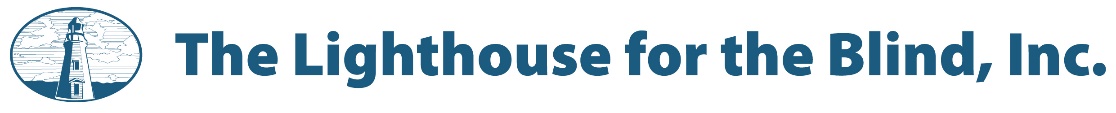 Job PostingTitle: 			Community Engagement ManagerLocation: 		Seattle, Washington Dept.: 		Communication and DevelopmentReports to: 	Vice President of Marketing and Public RelationsStatus/Shift: 	Full-Time/M-FSalary:		$55,000 to $65,000The Lighthouse for the Blind, Inc. transforms the lives of people who are blind, DeafBlind, and blind with other disabilities. Through employment opportunities, we are a catalyst for empowerment. We foster self-confidence and instill a life changing affirmation that independence is possible. From our expertise in cutting-edge technology to our understanding of mobility, we help people who are blind and DeafBlind live fulfilling lives.We believe everyone, no matter their vision abilities, deserves to experience the power of employment. Our goal for each person we reach is to ignite a fire of determination that is centered on the reality that blindness doesn’t define who you are or how you choose to live.Purpose:The Lighthouse for the Blind, Inc. is looking for a highly organized, passionate storyteller with a proven track record and broad skill set, to join our marketing team and hit the ground running. Your experience working in the community engagement, marketing, and/or the public relations space will enable you to amplify and support our incredible mission.This position reports to the Vice President of Marketing and Public Relations and will collaborate with the Marketing team to assess and finetune the current community engagement plan to increase mission awareness and community engagement, including program monitoring and reporting. In addition, you will draft community engagement opportunities relating to further the overall awareness and education of the mission, products, and services of the Lighthouse, a successful 104-year-old Seattle-based mission-driven social enterprise.Responsibilities:Coordinate & Lead Lighthouse Facility Tours:Field Lighthouse tour requests, coordinate with internal departments to schedule Lighthouse facility tours (including school tours) at agreed up times/datesLead the in-house weekly Lighthouse community and school toursCraft and send post-tour surveys to collect data on how tours were receivedTrack, analyze, and report monthly tour numbers and performance to Vice President of Marketing and Public RelationsMaintain and track tours, press visits, community engagement activities while also maintaining press kits, and on-line press resourcesResearch and monitor community sites for opportunities to increase mission awareness and engagement within the community including participating on podcasts in order to position the Lighthouse as the subject matter expert in the blindness fieldPromote LH tours within the communityConnecting with Community:Responsible for increasing community engagement and identifying opportunities to leverage mission awareness and engagementSupport Communication Executives in crafting, sending out press releases, and responding to press inquiries if requestedIdentify media opportunities; support Communication Executives to execute and leverage said opportunitiesGenerate and attend networking and educational events to further the Lighthouse missionGeneral Marketing/ Public Relations Support:Other duties as assignedRequirements:BA/BS in Marketing/Communications or related field preferred5-7 years in a public relations/marketing/communications or community engagement role or related experience requiredRelevant Skills/Knowledge:Excellent communication and presentation skills, both written and verbalProficient navigating independently in a professional manner in a corporate environmentFriendly and approachable demeanor; very adept in successfully working with internal andexternal stakeholders, vendors, and colleaguesAble to solve problems efficiently and independently; knows when to call for assistanceHighly organized; high level of attention to detail, dependable, collaborative, enthusiastic, positive, ability to work independently and as a team playerProven experience coordinating eventsProven project management expertiseA passion for networking and connecting with organizations and peopleExperience writing business communicationsFluent in: Microsoft Office Suite, including Word, PowerPoint and Excel; ability to use SmartSheetsAbility to understand the value and importance of brand integrity, cohesive messaging, and a consistent corporate voiceFamiliarity with the Lighthouse mission a plusAbility to work schedule as assignedThe Lighthouse for the Blind, Inc. is an equal opportunity employer and does not discriminate on the basis of age, sex, marital status, sexual orientation, gender identity, race, creed, color. National origin, honorably discharged veteran or military status, or the presence of any sensory, mental or physical disability or the use of a dog guide or service animal by a person with a disability. FEDERAL CONTRACTORIn compliance with federal law, all persons hired will be required to verify identity and eligibility to work in the United States and to complete the required employment eligibility verification document forms upon hire.To submit an application for this position or for more information about the Lighthouse for the Blind, Inc. please visit www.lhblind.org/jobs  